Library Services Contacts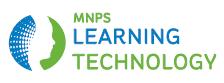 Stephanie HamLead LibrarianStephanie.ham@mnps.org298-8456 x 2211Noel Thompson						Nicole JimenezLearning Systems Support Specialists (TLC)			Training Development Specialist Noel.thompson@mnps.org					Nicole.jimenez@mnps.org 298-8456 x 6403						298-8456 x 2700Brad Parnell							Craig ParnellTechnology Specialist						Technology SpecialistBrad.parnell@mnps.org					Craig.parnell@mnps.org 298-8456 x 2209						298-8456 x 2208